Požadavek na změnu (RfC) – Z31292a – věcné zadáníZákladní informaceStručný popis požadavkuPopis požadavkuPředmětem požadavku je rozšíření aplikace eAGRIAPP – registru distributorů POR o modul jednotného úložiště, které bude obsahovat informace o pohybech přípravků na ochranu rostlin (POR) v členění na šarže v České republice. Předpokládané řešení s ohledem na jeho komplexnost bude rozděleno do 4 etap:Etapa 1 – vytvoření komunikačního rozhraní pro externí SW určeného k příjmu hlášení pohybů a navazující vytvoření databáze a jednoduché aplikace pro prohlížení zaslaných datEtapa 2 – základní mechanismus nápočtu chyby v hlášení + nápočty inventurních stavů přípravků z hlášeníEtapa 3 - optimalizace komunikace s externími SW, zavedení případné podpory pro hlášení z čteček, uzpůsobení GUI aplikace dle potřeb ÚKZÚZ a uživatelů (bude řešeno v PZ č. 593).Etapa 4  - integrace na kontrolní modul ÚKZÚZ  (bude řešeno v PZ č. 593).Rámec plnění etapy 1 a 2 je popsán v kapitole 3. S ohledem na to, že bude nutné zajistit efektivní komunikaci se skladovými SW dodavatelů, lze předpokládat odchylky od tohoto zadání zejména směrem k optimalizaci struktury jednotlivých webových služeb. Současně v rámci etapy č. 1 a 2 bude ověřována zátěž HW infrastruktury a po vyhodnocení pilotního provozu bude navržena případná modifikace řešení. Řešení pro pilotní provoz bude zajištěn na platformě aplikace eAGRIAPP.S ohledem na to, že Agribus doposud nezrealizoval autentizační modul pro komunikaci s externími SW, je nezbytné veškeré služby realizovat skrze EPO. Implementace služeb na EPO se předpokládá, že je součástí tohoto plnění. Případné REST služby budou realizovány dle potřeby v rámci etapy 3 a výše.Odůvodnění změnyPlnění vychází z připravované novely zákona č. 326/2004 Sb., o rostlinolékařské péči, respektive z vyhlášky č. 132/2018 Sb., o přípravcích a pomocných prostředcích na ochranu rostlin, která předpokládá označovat balení přípravků na ochranu rostlin (POR) 2D kódy. Přestože povinnost je odložena na 1.7.2022, je nezbytné ve velkém časovém předstihu vytvořit infrastrukturu pro příjem hlášení a evidenci GTIN kódů, a to z důvodu, že hlavním zdrojem informací pro tvorbu hlášení bude skladový software registrovaných distributorů POR. Jeho přizpůsobení vyžaduje jednotlivé dílčí implementace v rámci každého distributora, které stát nehradí, ale které vyžadují jednoznačné zadání ze strany státu a následnou realizaci. Lze předpokládat, že doba 12 měsíců před zákonným startem je hraničním termínem, kdy ze strany MZe/ÚKZÚZ musí být vypublikovány služby a specifikace jejich použití.Rizika nerealizaceV případě nerealizace nebude naplněn zákon a v případě pozdní realizace hrozí značné riziko poškození renomé MZe před podnikatelskou veřejností. Na nutnost včasné realizace bylo MZe/ÚKZÚZ upozorněno ze strany zúčastněných distributorů na jednání dne 3.2.2021.Detailní popis požadavkuStručné vymezení základních charakteristik modulu Jednotného úložiště pohybů POR (dále jen „jednotné úložiště“ nebo „JU“)V následujících subkapitolách jsou stručně vymezeny základní prvky modulu Jednotného úložiště Další kapitoly se pak definují jednotlivé funkcionality podrobně.Předmět evidence jednotného úložištěJednotné úložiště bude evidovat tři základní datové objekty (entity)Identifikaci GTIN balení POR na rozhodnutí o registraci POR (tzv. Katalog balení POR) Identifikace hierarchie produktů.Pohyby POR, které mohou mít následující typy:Příjem (naskladnění)VyskladněníVývozSkladová ztrátaAplikace PORVyskladnění za účelem přebalení Subjekty, které mohou vystupovat v pozici:Distributor POR (má automaticky zápisová a čtecí práva do JUP databáze na jednotlivé 99 nebo 98 účty.)Příjemce POR (subjekt na kterého byl POR postoupen. Nemusí mít žádné účty 99 a 98 a nemusí být ani v SZR evidován. Bude ověřováno pouze jeho IČO proti ARES)Subjekt s právy zápisu do katalogu – přístup bude řešit ÚKZÚZ ručně na základě žádosti subjektu. Přístup bude na jednotlivé 99 a 98 účty.Pověřená osoba, která zajišťuje hlášení jménem distributora PORIdentifikace rolí uživatelůV rámci etapy 1 jsou identifikovány následující role:Distributor POR registrovaný v systému registru distributorů POR (
registraci provádí ÚKZÚZ) nebo jím pověřená osobainspektor ÚKZÚZ,veřejnost v podobě všech dalších účastníků procesu kromě distributorůPrincip evidence pomocí 2D kódů GTINOznačování bude prováděno s následujícími pravidly:V rámci 2D kódu budou vyžadovány minimálně údaje o GTIN a identifikaci šarže POR01  GTIN	10 Batch 				šarže11 Production Data			datum výrobyZatím v diskuzi17  Expiration Data			datum expiraceTomu odpovídá následující struktrura 2D kódu.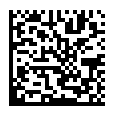 Standard GS1.Formát data matrixGTIN je unikátní pro různé typy balení stejného přípravku (5kg balení má jiný GTIN než 10kg balení) – tj. 1 GTIN = 1 evidenční číslo POR v kombinaci s typem a velikostí baleníPro shodné balení téhož evidenčního čísla POR bude možné existovat více GTINPokud nebude 2D kód na balení uveden od výrobce musí 2D kódem označit balení při dovozu do ČR. Tento subjekt bude registrován u GS1 a provede označení balení vlastním 2D kódem – musí zachovat šarži původního přípravku.Struktura navržených webových služebPro obsluhu celého procesu jsou navrženy 4 webové služby, které do maximální míry zobecňují požadované operace a minimalizují kanály komunikace:Služba pro hlášení pohybů JUP_INSPOH01ASlužba pro načítání uložených pohybů JUP_GETPOH01ASlužba pro zjištění stavu POR u dané osoby JUP_GETSTAV01ASlužba pro ověření disponibility POR na trhu ke dni JUP_GETDISP01A – určená pro veřejnostSlužba pro hlášení pohybů JUP_INSPOH01ATato služba bude obecná pro hlášení všech typů pohybů. Základní pravidla pro hlášení pohybů:Typ pohybu je určující pro provádění hlášení:Naskladnění se hlásí s ICO_DRUHE_STRANY. Pro naskladnění není nutné uvést vazbu na katalog.Vyskladnění se hlásí vždy s ICO_DRUHE_STRANY nebo s uvedeném příjemce textemVazba na katalog je pro pohyb dovoz, přemístění z jiné země EU, po přebalení a nákup v ČR. Uvádí se i IČO druhé strany nebo volným textem označení druhé strany.Vývoz se uvádí s mínusovým znaménkem bez ICO_DRUHE_STRANY, ale s popisem příjemceSpecificky je nutné rozlišovat aplikaci přípravku v rámci IČO distributora, skladovou ztrátu a vyskladnění za účelem přebaleníZrušení pohybu se realizuje zasláním totožného pohybu identifikovaného povinně pomocí ID_POHYBU_SUBJEKT s neuvedeném žádného pohybu přípravkuPohyb lze kdykoliv upravit zasláním volání s ID_POHYBU_SUBJEKT. Každá změna dat daného pohybu znamená novou verzi pohybu.Nastavení chyb k pohybu může probíhat nezávisle na zpracování pohybu, proto má vlastní platnosti.V response se vždy vrací komplexní informace o zpracovaném pohybu včetně více verzí totožného pohybu (z důvodu dohledání změny pohybu po aktualizaci pohybu)Specifikace requestuviz příloha – sešit zapis_pohybu.Specifikace responseSlužba pro načítání uložených pohybů JUP_GETPOH01ASlužba slouží k načtení pohybů vztaženým k danému subjektu – distributorovi, zemědělci, které jsou evidovány v jednotném úložišti, a to v poslední uložené verzi.Služba je autentizovaná a vrací defaultně jen pohyby k danému subjektu, jestliže v requestu nebudou požadovány všechny verze. Pohyby lze filtrovat podle různých kritérií. Bez uvedení filtrovacích kritérií se vrací všechny pohyby k danému subjektu. Pokud by se vyskytly výkonnostní problémy, bude služba v request omezena pomocí rozsahu vstupního období.Specifikace requestviz příloha – sešit cteni_pohybuSpecifikace responseResponse je obsahově totožný jako u služby JUP_INSPOH01ASlužba pro zjištění stavu POR u dané osoby JUP_GETSTAV01ASlužba umožní zjistit stavy (množství) POR evidovaných u daného subjektu dle stavu databáze jednotného úložiště. Stav k danému dni se váže k času 23:59 hod, tj. poslední známý stav ke dni.Subjekt může požadovat kompletní stav POR u něj ke dni, v takovém případě nebudou poskytovány v rámci služby pohyby. Jestliže bude žádat konkrétní GTIN, pak si může vyžádat i seznam všech pohybů.Specifikace requestviz příloha – sešit cteni_statistik.Specifikace responseSlužba pro ověření disponibility POR na trhu ke dni JUP_GETDISP01AVeřejná služba sloužící o ověření disponibility POR na trhu v rozdělení na příslušné distributory. Služba vrací k danému dni, maximální možné množství, které se u distributora mohlo vyskytnout. Tj. k danému dni se neberou v potaz prodeje (vyskladnění).Poznámka: Bude zváženo omezení, že specifikace distributora bude povinná pro veřejnost (neautentizované volání) a bez omezení distributora bude dotaz umožněn jen autentizovanému volání.Specifikace requestSpecifikace responseDokumentace služebSoučástí plnění je podrobná dokumentace služeb včetně procesních diagramů ve vazbě na možné varianty pohybu POR. Typizované pohyby:Dovoz/Přemístění z jiné země EUPříjem od výrobceNákup/prodej mezi distributory Vrácení zbožíVývozAplikace v rámci IČO distributoraSkladová ztrátaPřebalení PORSumární evidence inventurních stavů Nejnižší evidenční jednotkou může být konkrétní balení přípravku. V systému se mohou vyskytovat i evidenční jednotky menší přesnosti.Pro tyto dva typy evidence bude systém pro každý den evidovat/počítat inventurní údaje.V rámci implementace bude ověřeno, zda bude optimálnější údaje napočítávat adhoc z pohybů nebo bude vhodnější pro konkrétní den nápočty provádět na denní bázi.Funkční požadavky na GUI modulu jednotného úložiště V etapě I. jsou požadavky minimalistické, tj:Přístup do katalogu GTIN s možností editace a vkládání hierarchické struktury.Aktualizace dat v katalogu.Prohlížení pohybů Administrativní zápisy do pohybů ze strany ÚKZÚZ.V etapě II. jsou požadavky na informace o inventárním množství konkrétního POR u konkrétního subjektu.Vytvoření katalogu GTINBude se jednat o hierarchický seznam GTIN s atributovými údaji se standardním záhlavím s nástroji:Filtrovacího řádkuPodrobného vyhledáváníExportu do XLSŘazeníVazba na Registr POR (data o přípravcích v prostředí MZe).Prohlížení pohybů Bude vytvořen filtr pro prohlížení pohybů se základními filtrovacími kritérii obdobnými službě JUP_GETPOH01A, které mohou být upraveny uživateli ÚKZÚZ. Výsledkem filtru je seznam s úplnými záznamy pohybů se standardním záhlavím s nástroji:Filtrovacího řádkuPodrobného vyhledáváníExportu do XLSŘazeníSoučasně vznikne obrazovka s detailem pohybu.Administrativní zápisy ze strany ÚKZÚZBude umožněno roli ADMIN, a to tak, že v detailu pohybu bude umožněna editace. Každá editace se ukládá jako nová verze záznamu a opatřuje se auditními údaji.Dopady na IS MZeDopadyDopady na agendu a aplikace. Dopadu na data. Bez dopadu na infrastrukturu a bezpečnost.(Pozn.: V případě předpokládaných či možných dopadů změny na agendu, aplikaci, data, infrastrukturu nebo na bezpečnost je třeba si vyžádat stanovisko relevantních specialistů, tedy věcného/metodického, provozního, bezpečnostního garanta, příp. architekta.)Požadavky na součinnost Agribus/EPOserverZajistit vystavení služeb s autorizací pro EPOserver:JUP_INSPOH01AJUP_GETPOH01AJUP_GETSTAV01AJUP_GETDISP01A(Pozn.: Pokud existují požadavky na součinnost Agribus, uveďte specifikaci služby ve formě strukturovaného požadavku (request) a odpovědi (response) s vyznačenou změnou.)Dotčené konfigurační položkyPožadavky na systémovou bezpečnostPZ je nezbytné vyvíjet s ohledem na Směrnici standardu systémové bezpečnosti 2.4., a to ve všech aspektech bez výjimky, jedná se o vývoj nového modulu EagriApp2.Rizika implementace změnyNejsou.Požadavek na podporu provozu naimplementované změnyBude řešen v rámci KL eAGRI-APP – nutné zajistit rozšíření činností v rámci provozní podpory KL eAGRIAPP.(Pozn.: Uveďte, zda zařadit změnu do stávající provozní smlouvy, konkrétní požadavky na požadované služby, SLA.)Požadavek na dokumentaci(Pozn.: U dokumentů, které již existují, se má za to, že je požadována jejich aktualizace. Pokud se požaduje zpracování nového dokumentu namísto aktualizace stávajícího, uveďte toto explicitně za názvem daného dokumentu, např. „Uživatelská příručka – nový“.V připojeném souboru je uveden rozsah vybrané technické dokumentace (možno upravit) – otevřete dvojklikem:    neveřejnéAkceptační kritériaPlnění v rámci požadavku na změnu bude akceptováno, jestliže budou akceptovány dokumenty uvedené v tabulce výše v bodu 4 a budou předloženy protokoly o uživatelském testování podepsané garantem, který je uveden ve sloupci Akceptuje. Základní milníkyPřílohyPodpisová doložkaB – nabídkA řešení k požadavku Z31292Návrh konceptu technického řešení  Viz část A tohoto PZ, body 2 a 3Řešení bude implementováno v rámci nové farmy aplikací EagriApp2.Cenová nabídka je rámcová a je předkládána pouze pro Etapy 1 a 2. Etapy 3 a 4 budou řešeny v následném PZ.Uživatelské a licenční zajištění pro ObjednateleV souladu s podmínkami smlouvy č. 391-2019-11150.Dopady do systémů MZeNa provoz a infrastrukturu(Pozn.: V případě, že má změna dopady na síťovou infrastrukturu, doplňte tabulku v připojeném souboru - otevřete dvojklikem.)     neveřejnéNové schéma v databázi EAAPP2 (Vytvoření farmy EAAPP2 se předpokládá v souběžném PZ 581).Na bezpečnostNávrh řešení musí být v souladu se všemi požadavky v aktuální verzi Směrnice systémové bezpečnosti MZe. Upřesnění požadavků směrnice ve vztahu k tomuto RfC:Na součinnost s dalšími systémyEPO: Nasazení služeb JUP_*Na součinnost AgriBusNasazení služeb JUP_*Na dohledové nástroje/scénářeOstatní dopady(Pozn.: Pokud má požadavek dopady do dalších požadavků MZe, uveďte je také v tomto bodu.)Požadavky na součinnost Objednatele a třetích stran(Pozn.: K popisu požadavku uveďte etapu, kdy bude součinnost vyžadována.)Harmonogram plnění*/ Výše uvedené termíny platí při objednání PZ do 30.3.2021Pracnost a cenová nabídka navrhovaného řešenívčetně vymezení počtu člověkodnů nebo jejich částí, které na provedení poptávaného plnění budou spotřebovány(Pozn.: MD – člověkoden, MJ – měrná jednotka, např. počet kusů)PřílohyPodpisová doložkaC – Schválení realizace požadavku Z31292Specifikace plněníPožadované plnění je specifikováno v části A a B tohoto RfC. Dle části B bod 3.2 jsou pro realizaci příslušných bezpečnostních opatření požadovány následující změny:Uživatelské a licenční zajištění pro Objednatele (je-li relevantní):Požadavek na součinnost(V případě, že má změnový požadavek dopad na napojení na SIEM, PIM nebo Management zranitelnosti dle bodu 1, uveďte také požadovanou součinnost Oddělení kybernetické bezpečnosti.)Harmonogram realizacePracnost a cenová nabídka navrhovaného řešenívčetně vymezení počtu člověkodnů nebo jejich částí, které na provedení poptávaného plnění budou spotřebovány(Pozn.: MD – člověkoden, MJ – měrná jednotka, např. počet kusů)PosouzeníBezpečnostní garant, provozní garant a architekt potvrzují svým podpisem za oblast, kterou garantují, správnost specifikace plnění dle bodu 1 a její soulad s předpisy a standardy MZe a doporučují změnu k realizaci. (Pozn.: RfC se zpravidla předkládá k posouzení Bezpečnostnímu garantovi, Provoznímu garantovi, Architektovi, a to podle předpokládaných dopadů změnového požadavku na bezpečnost, provoz, příp. architekturu. Change koordinátor rozhodne, od koho vyžádat posouzení dle konkrétního případu změnového požadavku.)SchváleníVěcný garant svým podpisem potvrzuje svůj požadavek na realizaci změny za cenu uvedenou v bodu  5 - Pracnost a cenová nabídka navrhovaného řešení.(Pozn.: Oprávněná osoba se uvede v případě, že je uvedena ve smlouvě.)VysvětlivkyID PK MZe:505Název změny:EAGRIAPP – Registr distributorů POR – implementace dohledatelnosti POR prostřednictvím 2D kódy přípravkůEAGRIAPP – Registr distributorů POR – implementace dohledatelnosti POR prostřednictvím 2D kódy přípravkůEAGRIAPP – Registr distributorů POR – implementace dohledatelnosti POR prostřednictvím 2D kódy přípravkůEAGRIAPP – Registr distributorů POR – implementace dohledatelnosti POR prostřednictvím 2D kódy přípravkůDatum předložení požadavku:Datum předložení požadavku:Požadované datum nasazení:Kategorie změny:Normální       Urgentní  Priorita:Vysoká    Střední     Nízká Oblast:Aplikace         Zkratka: EAGRIAPP-RDPORVerze: 1.0Oblast:Aplikace         Typ požadavku: Legislativní    Zlepšení    Reklamace   Bezpečnost Legislativní    Zlepšení    Reklamace   Bezpečnost Legislativní    Zlepšení    Reklamace   Bezpečnost Oblast:Infrastruktura  Typ požadavku:Nová komponenta    Upgrade   Bezpečnost    Zlepšení    Obnova  Nová komponenta    Upgrade   Bezpečnost    Zlepšení    Obnova  Nová komponenta    Upgrade   Bezpečnost    Zlepšení    Obnova  RoleJméno Organizace /útvarTelefonE-mailŽadatel:Josef Svoboda ÚKZÚZ737 267 162Pepa.svoboda@ukzuz.czMetodický / věcný garant:Josef Svoboda ÚKZÚZ737 267 162Pepa.svoboda@ukzuz.czMetodický / věcný garant:Petr BenešMZe/18111221812321Petr.Benes@mze.czChange koordinátor:David NeužilMZe/1115322181 2012David.Neuzil@mze.czPoskytovatel / dodavatel:xxxO2ITSxxxxxxSmlouva č.:S2019-0043; DMS 391-2019-11150KL:KL HR-001POHYBYPOHYBYPOHYBYPOHYBYPOHYBY1 - 1Element pohybůPOHYBPOHYBPOHYBPOHYB1 - NID_POHYBU_SUBJEKTID_POHYBU_SUBJEKTID_POHYBU_SUBJEKT0 - 1ID pohybu v úložišti pohybů - generuje subjekt sám. Hodnota je určena pro změnu nebo zrušení pohybu.VERZEVERZEVERZE1 - 1Verze pohybuGTINGTINGTIN1 - 1 Kód GTINMNOZSTVIMNOZSTVIMNOZSTVI1 - 1 MnožstvíPOVERENA_OSOBAPOVERENA_OSOBAPOVERENA_OSOBA0 - 1Element obsahující údaje o pověřené osoby pokud provedla zápis do úložiště onaICO_POVERENE_OSOBYICO_POVERENE_OSOBY1 - 1ICO pověřené osobyNAZEV_POVERENE_OSOBYNAZEV_POVERENE_OSOBY1 - 1Obchodní jméno případně jméno+příjmení pověřené osobyLOGINLOGIN1 - 1Login, který zápis realizoval.ICO_DRUHE_STRANYICO_DRUHE_STRANYICO_DRUHE_STRANY0 - 1 IČO příjemce (distributora, zemědělce)PRIJEMCE_INFOPRIJEMCE_INFOPRIJEMCE_INFO0 - 1element k informaci o subjektuNAZEV_SUBJEKTUNAZEV_SUBJEKTU1 - 1Obchodní jméno případně jméno+příjmeníREGISTROVANY_DISTRIBUTORREGISTROVANY_DISTRIBUTOR1 - 1True/False pokud je příjemce registrovaný distributorREGISTRACNI_CISLO_DISTRIBUTORAREGISTRACNI_CISLO_DISTRIBUTORA0 - 1Registrační číslo distributora.KATALOGKATALOGKATALOG0 - NInformace z katalogu.EVIDENCNI_CISLOEVIDENCNI_CISLO1 - 1Evidenční číslo.POPIS_BALENIPOPIS_BALENI1 - 1Popis baleníMERNA_JEDNOTKAMERNA_JEDNOTKA1 - 1Měrná jednotkaVELIKOST_BALENIVELIKOST_BALENI1 - 1Hodnota velikosti balení REGISTRREGISTR0 - 1Element dat z Registru přípravků vztažený k evidenčnímu číslu.OBCHODNI_JMENO1 - 1Obchodní jménoDRZITEL_POVOLENI0 - 1Držitel povoleníSTAV_ROZHODNUTI1 - 1Stav rozhodnutíDATUM_PLATNOSTI_DO0 - 1Datum platnosti do rozhodnutíDATUM_UVADENI_NA_TRH0 - 1 Datum uvedení na trhDATUM_UKONCENI_POUZIVANI1 - 1 Datum ukončení používáníSTAV_ZPRACOVANI_POHYBUSTAV_ZPRACOVANI_POHYBUSTAV_ZPRACOVANI_POHYBU1 - 1Výčet možných stavů:
1. Zpracováno - k pohybu neexistují evidované chyby
2. Zpracováno - k pohybu existují evidované chyby
9. Odmítnuto  z důvodu výskytu nepropustných chybDATUM_ZPRACOVANI_POHYBUDATUM_ZPRACOVANI_POHYBUDATUM_ZPRACOVANI_POHYBU1 - 1Datum a čas zpracování pohybuDATUM_POSLZMENY_POHYBUDATUM_POSLZMENY_POHYBUDATUM_POSLZMENY_POHYBU1 - 1Datum a čas poslední změny na pohybuEVIDOVANE_CHYBYEVIDOVANE_CHYBYEVIDOVANE_CHYBYKODKOD1 - 1kód chybyTEXTOVY_POPIS_CZTEXTOVY_POPIS_CZ1 - 1textový popisek - např. k GTIN položce není uveden záznam v kataloguTEXTOVY_POPIS_ENTEXTOVY_POPIS_EN0 - 1PLATNOSTODPLATNOSTOD1 - 1odpovídá datu zaevidování/vzniku chybyPLATNOSTDOPLATNOSTDO0 - 1odpovídá datu ukončení evidence chybyADMINISTRATIVNI_ZASAHYADMINISTRATIVNI_ZASAHYADMINISTRATIVNI_ZASAHY0 - NInformace o zásahu do pohybu ze strany ÚKZÚZDAT_ZMENYDAT_ZMENY1 - 1datum a čas provedení změnyPOPIS_ZMENYPOPIS_ZMENY1 - 1Textové vyjádření důvodu změny.VZNIKLA_VERZE_POHYBUVZNIKLA_VERZE_POHYBU1 - 1Informace o verzi, která zásahem ÚKZÚZ vnikla.ICO_SUBJEKTICO_SUBJEKTICO_SUBJEKTICO_SUBJEKT1 - 1Identifikace subjektuDATUM_STAVDATUM_STAVDATUM_STAVDATUM_STAV1 - 1Datum a čas ke kterému jsou poskytnuta dataGTINGTINGTIN1 - 1GTIN položkaKATALOGKATALOGKATALOG0 - NInformace z katalogu.EVIDENCNI_CISLOEVIDENCNI_CISLO1 - 1Evidenční číslo.POPIS_BALENIPOPIS_BALENI1 - 1Popis baleníMERNA_JEDNOTKAMERNA_JEDNOTKA1 - 1Měrná jednotkaVELIKOST_BALENIVELIKOST_BALENI1 - 1Hodnota velikosti balení REGISTR_MINIMALREGISTR_MINIMAL0 - 1Element dat z Registru přípravků vztažený k evidenčnímu číslu.OBCHODNI_JMENO1 - 1Obchodní jménoDRZITEL_POVOLENI0 - 1Držitel povoleníSTAV_ROZHODNUTI1 - 1Stav rozhodnutíDATUM_PLATNOSTI_DO0 - 1Datum platnosti do rozhodnutíDATUM_UVADENI_NA_TRH0 - 1 Datum uvedení na trhDATUM_UKONCENI_POUZIVANI1 - 1 Datum ukončení používáníSARZE_ELEMENTSARZE_ELEMENTSARZE_ELEMENT1 - NElement pro šaržeSARZESARZE1 - 1Konkrétní šaržeMNOZSTVIMNOZSTVI1 - 1Množství šarže bez rozlišení na sériová čísla.SERIAL_NUMBER_ELEMENTSERIAL_NUMBER_ELEMENT0 - NElement pro sériová číslaSERIAL_NUMBER1 - 1Sériové čísloMNOZSTVI1 - 1Množství za sériové číslo.POHYBYPOHYBYPOHYBY0 - 1Element pohybů daného GTIN, je-li vyžádánshodný element jako u služby JUP_GETPOH01Ashodný element jako u služby JUP_GETPOH01AFILTRFILTR1 - 1SARZE0 - 1Sarže přípravkuGTIN1 - 1GTIN baleníSERIOVE_CISLO0 - 1Seriové číslo baleníSTAV_K_DATU0 - 1Datum ke kdy je požadován stav - ve výchozím stavu se vrací údaje k datu requestuICO_DISTRIBUTORA0 - 1IČO distributora pro potvrzení dat v úložišti.DETAILNI_DATA_Z_REGISTRU0 - 1True/false zda se mají vrátit úplná data z registru POR v odpovědi služby.ITEMSITEMSITEMSITEMS1 - NV případě více šarží může být vráceno více položek (Items)GTINGTINGTIN1 - 1GTIN baleníSARZESARZESARZE1 - 1číslo šaržeDISTRIBUTOR_INFODISTRIBUTOR_INFODISTRIBUTOR_INFO0 - 1Element pouze pokud je IČO distributora na vstupu.ICOICO1 - 1IčoREGISTRACNI_CISLOREGISTRACNI_CISLO1 - 1registrační čísloNAZEVNAZEV1 - 1název subjektuKATALOGKATALOGKATALOG0 - NInformace z katalogu.EVIDENCNI_CISLOEVIDENCNI_CISLO1 - 1Evidenční číslo.POPIS_BALENIPOPIS_BALENI1 - 1Popis baleníMERNA_JEDNOTKAMERNA_JEDNOTKA1 - 1Měrná jednotkaVELIKOST_BALENIVELIKOST_BALENI1 - 1Hodnota velikosti baleníREGISTRREGISTR0 - 1Element dat z Registru přípravků vztažený k evidenčnímu číslu.OBCHODNI_JMENO1 - 1Obchodní jménoDRZITEL_POVOLENI0 - 1Držitel povoleníSTAV_ROZHODNUTI1 - 1Stav rozhodnutíDATUM_PLATNOSTI_DO0 - 1Datum platnosti do rozhodnutíDATUM_UVADENI_NA_TRH0 - 1 Datum uvedení na trhDATUM_UKONCENI_POUZIVANI1 - 1 Datum ukončení používáníSTAV_K_DATUSTAV_K_DATUSTAV_K_DATU1 - 1datumMNOZSTVIMNOZSTVIMNOZSTVI1 - 1Počet balení - disponibilní množství u daného distributora - v daný den maximální. Per celou šarži (pokud je na vstupu sériové číslo tak na sériové číslo). SERIAL_NUMBER_ELEMENTSERIAL_NUMBER_ELEMENTSERIAL_NUMBER_ELEMENT0 - 1seznam sériových číselSERIAL_NUMBERSERIAL_NUMBER1 - 1konkrétní sériové čísloMNOZSTVIMNOZSTVI1 - 1Počet balení - disponibilní množství (pokud je v requestu IČO tak údaje jsou za konkrétního distributora). Per sériové číslo.Nejnižší evidovaná jednotkaMin. evidovaná jednotkaGTINGTINšaržešaržedatum výrobydatum výrobysériové číslo balení----IDNázev položkyPředpokládaný dopad1Apl. server srv-n2-eapp201.apl.mzem.netNasazení nové verze aplikace EagriApp22Apl. server srv-n2-eapp202.apl.mzem.netNasazení nové verze aplikace EagriApp23Apl. server srv-n2-eapp203.apl.mzem.netNasazení nové verze aplikace EagriApp24Apl. server srv-n2-eapp204.apl.mzem.netNasazení nové verze aplikace EagriApp25Databáze DEAAPP2Nasazení nové verze databázových objektů aplikace EagriApp26Databáze EAAPP2Nasazení nové verze databázových objektů aplikace EagriApp2IDDokumentFormát výstupu (ano/ne)Formát výstupu (ano/ne)Formát výstupu (ano/ne)GarantIDDokumentel. úložištěpapírGarantAnalýza navrhnutého řešeníNENEDokumentace dle specifikace Závazná metodika návrhu a dokumentace architektury MZeNENETestovací scénář, protokol o otestováníANOANOUživatelská příručkaANOANOVěcný garantProvozně technická dokumentace (systémová a bezpečnostní dokumentace)ANOANOOKB, OPPTZdrojový kód a měněné konfigurační souboryNENEWebové služby + konzumentské testyANONEDohledové scénáře (úprava stávajících/nové scénáře)ANOANOMilníkTermínNasazení na testovací prostředí 30.6.2021Nasazení na provozní prostředí31.8.2021Za resort MZe:Jméno:Datum:Podpis:Metodický/Věcný garantJosef SvobodaMetodický / věcný garant:Petr BenešID PK MZe:505Č.Oblast požadavkuPředpokládaný dopad a navrhované opatření/změnyŘízení přístupu 3.1.1. – 3.1.6.Bez dopaduDohledatelnost provedených změn v datech 3.1.7.Bez dopaduCentrální logování událostí v systému 3.1.7.Bez dopaduŠifrování 3.1.8., Certifikační autority a PKI 3.1.9.Bez dopaduIntegrita – constraints, cizí klíče apod. 3.2.Bez dopaduIntegrita – platnost dat 3.2.Bez dopaduIntegrita - kontrola na vstupní data formulářů 3.2.Bez dopaduOšetření výjimek běhu, chyby a hlášení 3.4.3.Bez dopaduPráce s pamětí 3.4.4.Bez dopaduŘízení - konfigurace změn 3.4.5.Bez dopaduOchrana systému 3.4.7.Bez dopaduTestování systému 3.4.9.Bez dopaduExterní komunikace 3.4.11.Bez dopaduMZe / Třetí stranaPopis požadavku na součinnostInfraNové schéma v DB EAAPP2AgriBusVystavení služeb JUP_*EPOVystavení služeb JUP_*PortálVystavení odkazu do aplikacePopis etapyTermín */Nasazení na testovací prostředí 30.6.2021Nasazení na provozní prostředí31.12.2021Oblast / rolePopisPracnost v MD/MJv Kč bez DPHv Kč s DPHViz cenová nabídka v příloze č.011401 246 000,00 1 507 660,00Celkem:Celkem:1401 246 000,00 1 507 660,00IDNázev přílohyFormát  (CD, listinná forma)01Cenová nabídkaListinná formaNázev Dodavatele / PoskytovateleJméno oprávněné osobyDatumPodpisO2 IT Services s.r.o. xxxID PK MZe:505Č.Oblast požadavkuRealizovat(ano  / ne )Upřesnění požadavkuŘízení přístupu 3.1.1. – 3.1.6.Dohledatelnost provedených změn v datech 3.1.7.Centrální logování událostí v systému 3.1.7.Šifrování 3.1.8., Certifikační autority a PKI 3.1.9. Integrita – constraints, cizí klíče apod. 3.2.Integrita – platnost dat  3.2.Integrita - kontrola na vstupní data formulářů 3.2.Ošetření výjimek běhu, chyby a hlášení 3.4.3.Práce s pamětí 3.4.4.Řízení - konfigurace změn 3.4.5.Ochrana systému 3.4.7.Testování systému 3.4.9.Externí komunikace 3.4.11.Útvar / DodavatelPopis požadavku na součinnostOdpovědná osobaPopis etapyTermínZahájení plněníZveřejním v registru smluvDokončení plnění31.12.2021Oblast / rolePopisPracnost v MD/MJv Kč bez DPH:v Kč s DPH:Viz cenová nabídka v příloze č.011401 246 000,00 1 507 660,00Celkem:Celkem:1401 246 000,00 1 507 660,00RoleJménoDatumPodpis/MailBezpečnostní garantKarel ŠteflProvozní garantPavel ŠtětinaArchitektRoleJménoDatumPodpisŽadatel/ Věcný/Metodický garantJosef Svoboda Metodický / věcný garant:Petr BenešChange koordinátorDavid NeužilOprávněná osoba dle smlouvyVladimír Velas